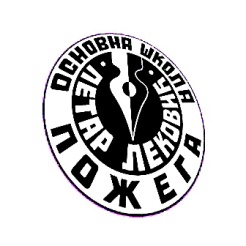 ОШ „Петар Лековић“        П О Ж Е Г АЛ И С Т А    И З А Б Р А Н И Х   У Џ Б Е Н И К А- за први разред –Школска година: 2018/2019.								   - Директор школе:								       Ана РадишићР.бр.ПРЕДМЕТИЗДАВАЧАУТОРУЏБЕНИК И ПРИРУЧНИКБРОЈ И ДАТУМ РЕШЕЊА МИНИСТРАсрпски језик „ФРЕСКА”Светлана ЈоксимовићСРПСКИ ЈЕЗИК 1 уџбенички комплет за први разред основне школе, (Буквар, Наставни листови уз Буквар и Читанка за први разред основне школе); ћирилица 650-02-00166/2018-07 од 25.4.2018.енглески језик„THE ENGLISH BOOK”Стела Мејдмент, Лорена РобертсHAPPY HOUSE, енглески језик за први разред основне школе; уџбеник са електронским додатком650-02-00044/2018-07 од 27.4.2018.свет око нас„НОВИ ЛОГОС”Љиља Стокановић,Гордана Лукић,Гордана Субаков СимићСВЕТ ОКО НАС 1уџбенички комплет за први разред основне школе,(уџбеник и радна свеска);ћирилица650-02-00172/2018-07 од 27.4.2018.математика„KLETT”Бранислав Поповић. Ненад Вуловић,Петар Анокић,Мирјана КандићМаша и Раша, уџбеник за први разред основне школе (први, други, трећи и четврти део);ћирилица650-02-00059/2018-07 од 27.4.2018.музичка култура„НОВИ ЛОГОС”Драгана Михајловић Бокан,Марина ИњацМУЗИЧКА КУЛТУРА 1уџбеник за први разред основне школе;ћирилица650-02-00169/2018-07 од 25.4.2018.ликовна култура„KLETT”Др Сања ФилиповићМаша и Раша, Свет у мојим рукама,ликовна култура за први разред основне школе, ћирилица650-02-00173/2018-07 од 13.4.2018.